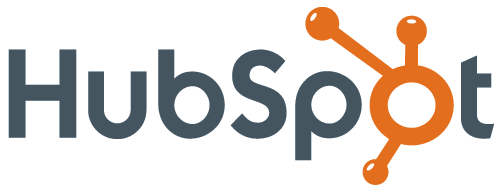 25 First Street, 2nd Floor ∙ Cambridge, MA 02141 P: 888.482.7768 ∙ F: 617.812.5820Please complete and return the following information to accountspayable@hubspot.com as this is required in order for HubSpot to pay by ACH/Electronic File Transfer:Partner Account Name:Bank Name:Bank Address:Name on Account:Bank Account #:Bank ABA Number (ACH):Bank ABA Number (Wire):Please complete and return the following information to accountspayable@hubspot.com for us to confirm or update our current records:Contact email address:Company Address: